ДТП с участием детей. Март   2021 Серов 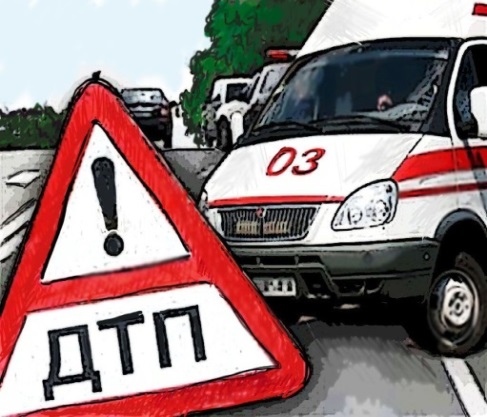 03 марта в 9.50 на 88 км. автодороги «Серов - Сосьва - Гари» произошло столкновение легкового и грузового автомобиля. 46-летний водитель, управляя автомобилем "Рено", при проезде затяжного поворота не учёл дорожных и метеорологических условий, не справился с управлением, выехал на полосу встречного движения, где столкнулся с грузовым автомобилем КАМАЗ под управлением 47 - летнего водителя.В результате ДТП 4 - летний ребенок от полученных травм скончался при транспортировке в больницу, не приходя в сознание. Водитель  и 18- летняя пассажирка (дочь, сидевшая справа за пассажирским сидением) госпитализированы в больницу с различными травмами. 43 - летняя женщина (мать детей и супруга водителя), находившаяся на переднем пассажирском сидении после осмотра врачами  отпущена домой. Все пассажиры были пристегнуты штатными трехточечными  ремнями безопасности.    Ребенок перевозился  в детском удерживающем устройстве, соответствующем его весу и росту, автокресло фиксировалось штатным ремнём безопасности. 4-летний пассажир находился на заднем сиденье за водителем. 09 марта в 17.10 33-летний водитель ВАЗ-2109 не справился с управлением, выехал на полосу, предназначенную для движения встречного автотранспорта, где допустил столкновение с автомобилем «Киа Серато» под управлением 40 - летнего мужчины и автомобилем «КАМАЗ» под управлением 58-летнего мужчины.В результате дорожного​ происшествия пострадала 5-летняя девочка, пассажир автомобиля ВАЗ. Ребенок был госпитализирован в центральную детскую больницу с сочетанной травмой. Водитель автомобиля ВАЗ с переломом  левой лодыжки госпитализирован в  больницу Н. Тагила. Сотрудники ГИБДД установили, что пострадавший ребенок​ перевозился без детского удерживающего устройства на переднем пассажирском сидении. ​ Автомобилем управлял отец, который не имеет права управления транспортным средством, а также у мужчины имелись явные признаки опьянения. Провести освидетельствование на состояние опьянения на месте происшествия не представилось возможным в связи с госпитализацией водителя. Известно, что отец​ употреблял спиртные напитки в саду, после чего вернулся домой и решил забрать дочь из детского сада. Матери ребенка ничего не было известно о его намерениях, она собиралась за ребенком сама. Отец забрал девочку из детского сада.  Воспитатели отдали ему ребенка, не заметив его состояния. По пути домой произошло дорожно-транспортное происшествие. Своими действиями мужчина подверг опасности жизнь и здоровье своего ребенка. г. Верхняя Тура12 марта в 07.40 водитель, управляя автомобилем Ниссан, на нерегулируемом пешеходном переходе совершила наезд на 9-летнего ребёнка, пересекавшего проезжую часть дороги справа налево по ходу движения транспортного средства. В результате ДТП несовершеннолетний пешеход получил открытый перелом обеих костей голени со смещением, ушибы и ссадины правой голени. Установлено, что несовершеннолетний, подойдя к нерегулируемому пешеходному переходу, остановился, посмотрел по сторонам, вышел в створ пешеходного перехода. Убедившись,  что водитель автомобиля, который подъезжал к пешеходному переходу, не имеет возможности для полной остановки, шагнул назад и допустил падение.  Водитель автомобиля Ниссан Тиррано не успела затормозить и проехала по ногам ребёнка. Качканаре12 февраля в 14.42 водитель, управляя неустановленной автомашиной, двигаясь по дворовой территории, допустил наезд на лежащую на дороге 13 –летнюю девочку-пешехода. Установлено, что девочка поскользнулась и упала на проезжую часть во дворе незадолго до наезда, а водитель, не заметив этого, наехал на лежащего пешехода. С места происшествия водитель скрылся. Медицинские работники у ребенка диагностировали ушибы стоп. Со слов пострадавшей было установлено, что после уроков она пошла  проводить свою подругу до дома. Родителей предупредила, что немного задержится. Подойдя к дому, где живёт одноклассница, девочка поскользнулась  и упала на дорогу.  В этот момент двигавшийся  позади автомобиль обоими колёсами проехал по ступням ребёнка и, не останавливаясь, покинул  место ДТП. Маршрут для ребёнка не постоянный, но и не новый.Екатеринбург12 марта в 17:15 водитель автомобиля «Джак S 5» допустил наезд на пешехода, перебегавшего проезжую часть слева направо по ходу движения автомобиля, не убедившись в безопасности своего перехода.В результате ДТП пострадал 10-летний пешеход, с травмами госпитализирован в больницу.13 марта в 15.20  водитель автомашины «Лада Гранта», двигаясь по дворовому проезду, допустил наезд на девочку – пешехода перебегавшую проезжую часть слева направо по ходу движения автомобиля. Ребенок выбежал на проезжую часть дороги из-за припаркованного транспорта.В результате ДТП  девочка 7 лет получила ушибы мягких тканей правого коленного сустава, родители от госпитализации отказались.14 марта в 18.38 на 48-ом  км федеральной автодороги «Екатеринбург - Тюмень» произошло столкновение двух автомобилей,  в результате которого пять человек погибли, двое из которых дети.Водитель автомашины «Киа Рио» 1968 года рождения, допустила выезд на полосу встречного движения, где произошло столкновение со встречным грузовым автомобилем «Вольво». В результате ДТП погибли водитель и пассажиры автомобиля "КИА РИО" (водитель - женщина 1968 года рождения, пассажирка 1974 года рождения, девушка 2000 года рождения, девочка 2009 года рождения, мальчик 2005 года рождения). Все погибшие жители г. Екатеринбурга.Установлено, что несовершеннолетние мальчик и девочка, а также девушка 2000 года рождения находились на заднем пассажирском сидении, ремнями безопасности пристегнуты не были.15 марта 07:10 водитель автомобиля ВАЗ -21070 допустил наезд на 5-летнего мальчика, переходившего проезжую часть дороги по нерегулируемому пешеходному переходу слева направо по ходу движения транспортного средства. В результате ДТП мальчик получил ушибы и ссадины, после осмотра отпущен домой. Со слов матери постращавшего, она вела ребёнка за руку в детский сад. Подойдя к нерегулируемому пешеходному переходу, ребёнок неожиданно для матери вырвался и выбежал на пешеходный переход. В результате этого произошёл наезд на ребёнка. Семья неблагополучная, у мальчика задержка психического развития.Водитель автомобиля ВАЗ -21070 имеет стаж вождения 20 лет.Екатеринбург22 марта около 17:20  водитель автомобиля «Ниссан Вингроуд» допустил наезд на пешехода, перебегавшего проезжую часть дороги слева направо по ходу движения автомобиля. В результате ДТП 9 –летняя девочка от полученных травм скончалась в автомашине скорой медицинской помощи до транспортировки в лечебное учреждение.Предварительно известно, что школьница возвращалась с прогулки, девочка перебегала проезжую часть дороги в неустановленном месте напротив дома, где проживает. Отметим, что регулируемый пешеходный переход от места происшествия находится в шаговой доступности.Установлено, что автомашиной «Ниссан Вингроуд», управляла 33 –летняя  женщина, имеющая стаж управления транспортными средствами 8 лет, к административной ответственности за нарушение ПДД РФ не привлекалась.  Она пояснила, что двигалась со скоростью 50-60 км/ч по среднему ряду. Впереди двигалась «Лада  Приора», которая неожиданно начала вилять. Во избежание столкновения водитель автомобиля «Ниссан Вингроуд» начала притормаживать. Ребенок появился неожиданно. Как произошел наезд, водитель  не поняла. 